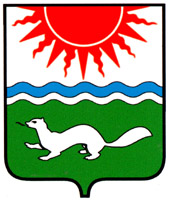   ДУМА СОСЬВИНСКОГО ГОРОДСКОГО ОКРУГАПятый созыв двенадцатое внеочередное заседаниеР Е Ш Е Н И Еот  29.12.2012 № 120			          р.п. СосьваОб утверждении Генерального плана Сосьвинского городского округа В соответствии со статьями 18, 24 Градостроительного кодека Российской Федерации от 29.12.2004 № 190-ФЗ, руководствуясь статьями 22, 45 Устава Сосьвинского городского округа, Дума Сосьвинского городского округа РЕШИЛА: 1. Утвердить Генеральный план Сосьвинского городского округа  (прилагается).2. Внести изменения в Генеральный план Сосьвинского городского округа по предложениям отраслевых исполнительных органов государственной власти Свердловской области.3. Опубликовать решение и Генеральный план Сосьвинского городского округа в печатном средстве массовой информации, в приложении к информационной общественно-политической газете «Новая плюс Серов ТВ» - «Муниципальный вестник», разместить решение и Генеральный план Сосьвинского городского округа на официальном Интернет-сайте муниципального образования Сосьвинский городской округ в сети Интернет.4. Контроль исполнения настоящего решения возложить на  постоянную депутатскую комиссию Думы Сосьвинского городского округа по жилищно-коммунальному хозяйству, строительству, транспорту, связи (Радыгин И.С.).Глава Сосьвинскогогородского округа                                                                                        А.А. Сафонов